The Insights Group helps decision makers and advisors across the social sector by making insights, analysis and research about what works for better lives accessible, timely and relevant. We’re a new multi-disciplinary team with expertise across strategy, policy advice, analysis, research, and/or evaluation. We produce advice that has:Breadth – it understands how issues are connected and can position them within a broader contextDepth – it is pragmatically grounded in evidence Reach – it shows how a set of circumstances or a decision will develop over timeThe purpose of the position is to apply an evidence based and data-driven approach to developing insights to inform social policy and service delivery. Team & Location:  Reporting to: Delegations:  NilWhat we do matters – our purposeInvesting in what works for better livesA singular focus on what works to improve decision making and create positive change.How we do things around here – our valuesTangataWe’re about people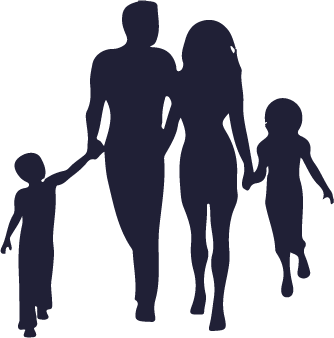 People will do better, sooner and for longer, when the social system works in partnership, acting on better evidence to develop and deliver services.Manawa MāuiWe are a catalyst for change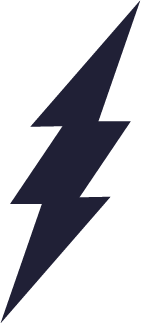 We challenge the status quo constructively and seek better ways of doing things. We help create change to improve lives through different approaches.TaunakitangaWe influence through evidence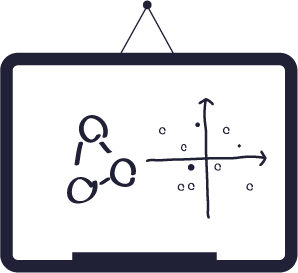 We use evidence to 
influence positive change for New Zealanders.PuaretangaWe’re transparent by nature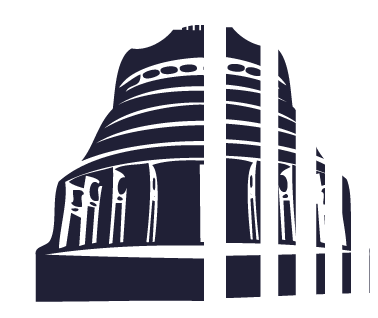 We will share what we’re doing, how we’re doing it, and what we learn.What you will do to contributeAs a result we will seeWho you will work with to get the job doneWho you will work with to get the job doneAdviseCollaborate withInfluenceInformManage/ LeadDeliver toInternalInternalManager and teamInternalExternalExternalMinistersExternalNon-governmental organisations and private sector providers of front-line social services, analytics, data, policy advice, insights and researchExternalWhat you will bring specificallyExperience & KnowledgeCharacteristicsEngaging others – connects with others, listens, reads people and situations, communicates tactfully. Achieving ambitious goals – committed and tenacious, ambitious.Curious – thinks analytically and critically, displays curiosity, mitigates analytical and decision making biases.Honest and courageous – shows courage, shows decisiveness, leads with integrity.Resilient – displays resilience, demonstrates composure.Self-aware and agile – encourages feedback on own performance, can self-assess, adapts approach, shows commitment to development.CapabilitiesOther requirements